Муниципальное бюджетное учреждение культуры«Манская централизованная библиотечная система»Структурное подразделениеСУГРИСТИНСКАЯ СЕЛЬСКАЯ БИБЛИОТЕКАГОДОВОЙ ПЛАН2024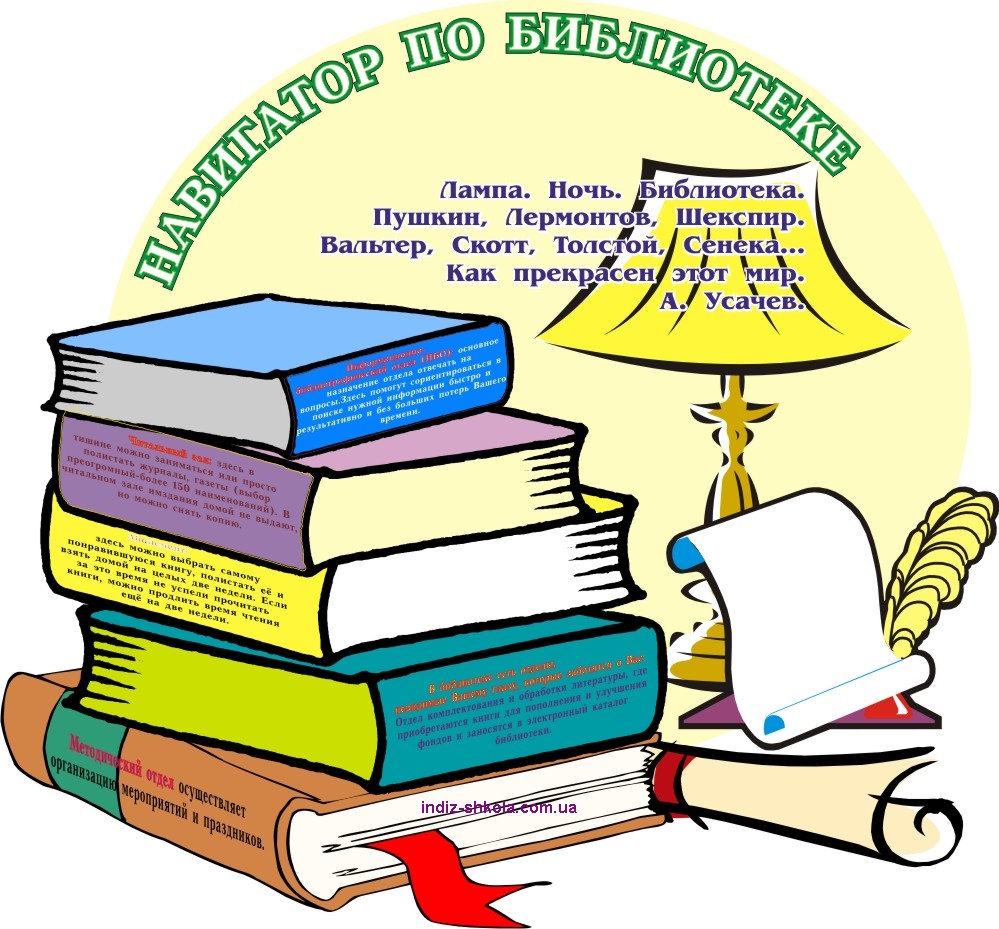 Сугристое,2023г.Основные разделы и структура плана I. ОСНОВНЫЕ ЗАДАЧИвыполнение основных контрольных показателей работы и привлечение новых читателей в библиотеку и к чтению; формирование информационной культуры и культуры чтения пользователей.Продвижение книги и чтения среди населения и  повышение уровня читательской активности распространение краеведческих знаний и воспитание у юных читателей интереса к истории своей малой родины, формирование патриотических чувств; приобщение пользователей к лучшим образцам классической отечественной и зарубежной литературы, создание условий для чтения и различных литературных занятий и т.д. Изучение опыта работы других библиотек с целью внедрения в практику работы библиотеки наиболее интересных форм библиотечных услуг.II. ОСНОВНЫЕ ПОКАЗАТЕЛИ РАБОТЫIII. ОРГАНИЗАЦИЯ БИБЛИОТЕЧНОГО ОБСЛУЖИВАНИЯIV. ОСНОВНЫЕ МАССОВЫЕ И ИНФОРМАЦИОННЫЕ МЕРОПРИЯТИЯ4.1 Формирование гражданско-патриотической позиции населения.4.2 Краеведение: история, традиции, культура4.3 Правовое просвещение, содействие повышению правовой культуры, участие библиотек в избирательных кампаниях4.4 Духовность. Нравственность. Милосердие. Работа с социально незащищенными слоями населения, пользователями с ограниченными возможностями здоровья4.5 Библиотека в поддержку семьи. Помощь в организации семейного чтения и семейного досуга (работа с семьей)4.6 Мероприятия, направленные на профилактику асоциальных явлений (наркомании, алкоголизма, курения). Популяризация здорового образа жизни4.7 Эстетическое воспитание. Год музыки (Е. Гнессина)4.8Экологическое просвещение населения4.9 Работа в помощь профориентации4.10. Продвижение книги. Популяризация чтения. Пропаганда художественной литературы225 лет со дня рождения А.С. Пушкина100 лет со дня рождения В.П. Астафьева200 лет со дня рождения М.Е.Салтыкова-ЩедринаV	Проектная и программная деятельность библиотеки1.Паспорт проекта, программы2. Общие положенияОбоснование программы: актуальность темы (идеи проекта, программы); характеристика проблемы и обоснование необходимости ее решения проектными методами; обоснования для разработки (имеющийся опыт работы, ресурсы и т.п.)3. Содержание деятельности проекта, программы3.1. Проектные мероприятия (описание мероприятий, их обоснование, сроки выполнения).АКЦИИ	ЦИКЛЫ МЕРОПРИЯТИЙ	«Год российской культуры и искусства (Указ о провозглашении 2024 года годом России был подписан президентом на саммите стран БРИКС в городе Казань).» (по отдельному плану) 	«Навстречу Великой Победе»	Цикл мероприятий, посвященный снятию блокады Ленинграда:VI	Культурно-досуговая деятельность, клубы по интересамНазвание клуба и направление: «Мастерская юного художника» - любительское объединение - художественное, эстетическоеКоличество участников, возраст:7 человек,  от 5 до 14 летЦели и задачи: Работа данного любительского объединения предполагает формирование у детей ценностных эстетических ориентиров, художественно-эстетической оценки и овладение основами творческой деятельности, даёт возможность каждому воспитаннику реально открыть для себя волшебный мир  искусства, проявить и реализовать свои творческие способности.План работы Название клуба и направление: «ОчУмелые ручки» - любительское объединение, эстетическое, декоративно-прикладноеКоличество участников, возраст:14 человек,  от 15 до 80 летЦели и задачи: Работа данного любительского объединения предполагает  содействие раскрытию творческого потенциала участников, эстетического восприятия.  Развитию художественного вкуса и творческого воображения, образного и пространственного мышления, креативности, памяти, внимания. Задачей является передача молодому поколению культурных ценностей прошлого, чтобы они вошли в плоть и кровь, стали личностно значимыми.                  План работы VIII	Справочно-библиографическая и информационная деятельностьСправочно-библиографическое обслуживаниепредоставление информации о количестве выполненных справок в библиотеке;- анализ тематических запросов (тетрадь выполненных справок, анкетирование и др.);- анализ возрастных характеристик потребителей информации (тетрадь выполненных справок, анкетирование и др.), согласно ранее используемым таблицам.Формирование электронных библиографических ресурсовИнформационное обслуживание (работа с индивидуальными и коллективными абонентами)В течение года обзор новых поступлений литературных изданий, периодикиФормирование информационно-правовой культуры пользователейИнформатизация и электронные ресурсыРекламно-информационная деятельность.  Рекламно-информационная работаРабота с библиографической продукцией (информационные листы, рекомендательные списки, закладки, дайджесты):- использовать во всех направлениях деятельности библиотеки (книжные выставки и стендовая информация, мероприятия различных форм, индивидуальная работа);- проводить презентации на вновь созданную или приобретенную библиографическую продукцию.YIII.	РАБОТА С ФОНДОМ8.1. Работа с инвесторами (спонсорами, дарителями, в т.ч. акции)Проведение акций "Подари книге вторую жизнь" Привлечение активных масс читателей и неравнодушных жителей административного округа к проблемам создания фонда библиотеки8.2. Изучение и систематизация отделов фонда библиотеки8.3. Работа с отказамиИзучение запросов читателей. Находить возможность работать без отказов на востребованную литературу. Использование возможностей фондов ЦБС. 8.4. Работа с каталогами8.5. Сохранность фондовПо сохранности книжных фондов проводить следующие мероприятия: индивидуальные беседы с читателями о бережном отношении к книгам и журналам;обязательный учет выдаваемой литературы;проверка внешнего и внутреннего состояния литературы при сдаче книг читателями;контроль состояния читательской задолженности и эффективные меры по ее ликвидации;прием взамен утерянных книг – новых;по мере необходимости проводить мелкий ремонт изношенных книг;своевременно производить списание устаревшей по содержанию или пришедшей в негодность литературы;влажная уборка книжных стеллажей в санитарный день;соблюдение техники противопожарной безопасности.Заведующая Сугристинской сельской библиотекой                          Лоскутова А.А.IЦЕЛИ И ЗАДАЧИ БИБЛИОТЕКИ3IIОСНОВНЫЕ ПОКАЗАТЕЛИ РАБОТЫ4IIIОРГАНИЗАЦИЯ БИБЛИОТЕЧНОГО ОБСЛУЖИВАНИЯ4IVОСНОВНЫЕ МАССОВЫЕ И ИНФОРМАЦИОННЫЕ МЕРОПРИЯТИЯ4.1Формирование гражданско-патриотической позиции населения. 54.2Краеведение: история, традиции, культура54.3Правовое просвещение, содействие повышению правовой культуры, участие библиотек в избирательных кампаниях64.4Мероприятия, направленные на профилактику асоциальных явлений (наркомании, алкоголизма, курения). Популяризация здорового образа жизни64.5Духовность. Нравственность. Милосердие. Работа с социально незащищенными слоями населения, пользователями с ограниченными возможностями здоровья74.6Библиотека в поддержку семьи. Помощь в организации семейного чтения и семейного досуга (работа с семьей)74.7Эстетическое воспитание 84.8Работа в помощь профориентации84.9Экологическое просвещение населения94.10Продвижение книги. Популяризация чтения. Пропаганда художественной литературы. В.П. Астафьева, А.С. Пушкина 9VПРОЕКТНАЯ И ПРОГРАММНАЯ ДЕЯТЕЛЬНОСТЬ БИБЛИОТЕКИ11ПРОЕКТЫ и ПРОГРАММЫ«Читать больше, читать лучше, читать всегда»Программа по повышению престижа  книги и чтенияАКЦИИ«Твой след на Земле» - экологическая акция (в теч.года)«Голос памяти»: международная патриотическая акция для людей с ОВЗ   (февр.- май)«Дарите книги с любовью»: всероссийская акция (февраль)«Библионочь — 2024 »: всероссийская акция (Апрель)«Тотальный диктант»: всероссийская акция (Апрель)«Читаем детям о войне» - международная акция (май)«Бегущая книга» - всероссийский интеллектуальный забег (май)Акция «С днем рождения, Александр Сергеевич» (26 мая – 6 июня)Участие в общероссийской антинаркотической акции Книжный АнтиНаркоФест (июнь)ЦИКЛЫ МЕРОПРИЯТИЙ225 лет А.С. Пушкину7ЦИКЛЫ МЕРОПРИЯТИЙ100 лет. В.П. Астафьеву13ЦИКЛЫ МЕРОПРИЯТИЙ200 лет М.Е. Салтыкову-Щедрину10НЕДЕЛИ, МЕСЯЧНИКИЦикл «Навстречу Великой Победе»13Цикл мероприятий, посвященный снятию блокады Ленинграда:14VIКУЛЬТУРНО-ДОСУГОВАЯ ДЕЯТЕЛЬНОСТЬ, КЛУБЫ ПО ИНТЕРЕСАМ15VIIСПРАВОЧНО-БИБЛИОГРАФИЧЕСКАЯ И ИФОРМАЦИОННАЯ ДЕЯТЕЛЬНОСТЬ16Справочно-библиографическое обслуживаниеФормирование электронных библиографических ресурсовИнформационное обслуживание (работа с индивидуальными и коллективными абонентами)Формирование информационно-правовой культуры пользователейИнформатизация и электронные ресурсыРекламно-информационная деятельность.  Рекламно-информационная работа17VIIIРАБОТА С ФОНДОМ17Работа с инвесторами (спонсорами, дарителями, в т.ч. акцииИзучение и систематизация отделов фонда библиотекиРабота с отказамиРабота с каталогамиСохранность фондовIXУКРЕПЛЕНИЕ МАТЕРИАЛЬНО-ТЕХНИЧЕСКОЙ БАЗЫ17ПоказателиМуниц. задание 2023 г.Выполнение 2023 г.План  2024г.Число читателей100104100Число книговыдач257025702570Число посещений167216722072Наименование мероприятийНаименование мероприятийСрок исполненияИсполнители1.Организовать обслуживание социально незащищенных групп населения, лиц с ОВЗ.- «Книги на дом» (обслуживание престарелых и лиц с ОВЗ.1.Организовать обслуживание социально незащищенных групп населения, лиц с ОВЗ.- «Книги на дом» (обслуживание престарелых и лиц с ОВЗ.В теч. годаволонтеры, книгоноши2. Организовать работу любительских объединений:2. Организовать работу любительских объединений:В теч. года.№ п/пНаименование объединенияЧитательская группа1Мастерская юного художникадетиЛоскутова А.А.2ОчУмелые ручкиразновозрастнаяЛоскутова А.А.3        Наименование мероприятийНаименование мероприятийСрок исполненияИсполнители3. Продвижение и расширение ассортимента  платных услуг пользователям библиотеки:- оказывать платные услуги согласно Положению о платных услугах и перечню платных услуг, расширять ассортимент платных услуг и качество их оказания.3. Продвижение и расширение ассортимента  платных услуг пользователям библиотеки:- оказывать платные услуги согласно Положению о платных услугах и перечню платных услуг, расширять ассортимент платных услуг и качество их оказания.В течение годаЛоскутова А.А.4. Деятельность библиотеки по установлению связей с общественностью:- осветить деятельность библиотеки в газете «Манская жизнь»- вести страничку в ВК4. Деятельность библиотеки по установлению связей с общественностью:- осветить деятельность библиотеки в газете «Манская жизнь»- вести страничку в ВКВ течение годаЛоскутова А.А.4.1. С целью рекламы библиотеки и библиотечных мероприятий освещение их деятельности в СМИ, подготовка пресс-релизов4.1. С целью рекламы библиотеки и библиотечных мероприятий освещение их деятельности в СМИ, подготовка пресс-релизовВ течение годаЛоскутова А.А.№Наименование мероприятияФорма мероприятияДата, время и место проведенияЧитательская группа1«Слава русская, сила богатырская» Беседа-играЯнварь Сугристинская библиотекаДети2«Непобежденный Ленинград» Урок мужестваЯнварь Сугристинская библиотекаВзрослые, дети и молодежь3«Есть такая профессия – Родину защищать» Познавательно-развлекательная программаФевраль Сугристинская библиотекаДети и молодежь4«Звёздам на встречу» Познавательное путешествиеАпрель Сугристинская библиотекаДети, молодежь5«Нам дороги эти позабыть нельзя» Литературно-музыкальная гостинаяМай Сугристинская библиотекаВзрослые, дети и молодежь6«Летопись мужества» Книжная выставкаМай Сугристинская библиотекаВзрослые, дети и молодежь7«Это русское раздолье, это Родина моя» Час поэзииИюнь Сугристинская библиотекаВзрослые, дети и молодежь8«Свеча памяти» АкцияИюнь Сугристинская библиотекаВзрослые, дети и молодежь9«БАМ: по рельсам сквозь время» Час историиИюль Сугристинская библиотекаДети и молодежь10«Российский гордый триколор» Исторический часАвгуст Сугристинская библиотекаДети и молодежь11«У края поля дикого на страже»Час историиСентябрь Сугристинская библиотекаДети и молодежь12«Страна сильна единством» Тематическая беседаНоябрь Сугристинская библиотекаДети и молодежь13«Русской истории славные лица» БеседаДекабрь Сугристинская библиотекаВзрослые, дети и молодежь№Наименование мероприятия Форма мероприятияДата, время и место проведенияЧитательская группа1«Уголок России – отчий дом» ВикторинаФевраль Сугристинская библиотекаВзрослые, дети и молодежь2«История родного района»Познавательный часМарт Сугристинская библиотекаДети, молодежь3«Астафьев - золотое имя Красноярья» Выставка - юбилейАпрель Сугристинская библиотекаВзрослые, дети и молодежь4«Чтоб жили в памяти герои земляки» Информационный часМай Сугристинская библиотекаВзрослые, дети и молодежь5«Любимый с детства, сердцу милый край» Литературно-музыкальный вечерИюнь Сугристинская библиотекаВзрослые, дети и молодежь6«Моё село родное – моя история живая» Исторический экскурсИюнь Сугристинская библиотекаВзрослые, дети и молодежь7«В объективе Манский район» Познавательный часАвгуст Сугристинская библиотекаВзрослые, дети и молодежь№Наименование мероприятияФорма мероприятияДата, время и место проведенияЧитательская группа1«Путешествие в мир права» Правовая беседаФевраль Сугристинская библиотекаВзрослые, дети и молодежь2«О правах и обязанностях» Тематическая беседаМарт Сугристинская библиотекаДети и молодежь3«Правовой лабиринт»ВикторинаИюнь Сугристинская библиотекаДети и молодежь4«Закон и порядок» Познавательный часНоябрь Сугристинская библиотекаДети и молодежь5«Правовая неотложка» Правовая играДекабрь Сугристинская библиотекаДети и молодежь№Наименование мероприятияФорма мероприятияДата, время и место проведенияЧитательская группа1«Что за слово – «этикет»?» Познавательный часМарт Сугристинская библиотекаДети и молодежь2«Дружба нам всего важней!» Час поэзииИюнь Сугристинская библиотекаВзрослые, дети, молодежь3«Большое сердце» Чтение с обсуждениемИюль Сугристинская библиотекаДети«Доброму делу – добрый путь» БеседаНоябрь Сугристинская библиотекаДети и молодежь4«Смотри на меня как на равного» Урок добротыДекабрь Сугристинская библиотекаДети и молодежь№Наименование мероприятияНаименование мероприятияФорма мероприятияДата, время и место проведенияЧитательская группа1«Весенняя мозаика» «Весенняя мозаика» Литературно-музыкальная гостинаяМарт Сугристинская библиотекаВзрослые, дети и молодежь2«Семья – единство помыслов и дел» «Семья – единство помыслов и дел» ВикторинаАпрель Сугристинская библиотекаДети и молодежь3«Откуда пошла фамилия русская?»«Откуда пошла фамилия русская?»Час познанийМай Сугристинская библиотекаВзрослые, дети и молодежь4«Семья – корень жизни»«Семья – корень жизни»Познавательно-развлекательная программаИюнь Сугристинская библиотекаВзрослые, дети и молодежь5«Семье всегда почет»«Семье всегда почет»Познавательная программаИюль Сугристинская библиотекаВзрослые, дети и молодежь6«Возраст жизни не помеха»«Возраст жизни не помеха»Посиделки за самоваромОктябрь Сугристинская библиотекаВзрослые, дети и молодежь7«Ты одна такая – нежная, родная!»Литературно-музыкальная гостинаяЛитературно-музыкальная гостинаяНоябрь Сугристинская библиотекаВзрослые, дети и молодежь№Наименование мероприятияФорма мероприятияДата, время и место проведенияЧитательская группа1«Я степью хожу, я хожу по аптеке» Выставка-просмотрФевраль Сугристинская библиотекаВзрослые, дети и молодежь2«Здоровье на тарелке» ВикторинаАпрель Сугристинская библиотекаВзрослые, дети и молодежь3«Задумайся сейчас, потом будет поздно» Час информацииМай Сугристинская библиотекаВзрослые, дети и молодежь«В некотором царстве, спортивном государстве» Игровая программаИюнь Сугристинская библиотекаДети4«Лекарственные травы» ВикторинаИюль Сугристинская библиотекаВзрослые, дети и молодежь6«Опасные забавы» Час любопытных фактовНоябрь Сугристинская библиотекаВзрослые, дети и молодежь№Наименование мероприятияФорма мероприятияДата, время и место проведенияЧитательская группа1«Елена Гнесина - пианистка, педагог, общественный деятель» Литературный портретФевраль Сугристинская библиотекаВзрослые, дети и молодежь2«Легендарная Гнесинка» Информационный часАпрель Сугристинская библиотекаВзрослые, дети и молодежь3«Гордость России» Час музыкиИюль Сугристинская библиотекаВзрослые, дети и молодежь4«Образ природы в поэзии» Час поэзииИюль Сугристинская библиотекаВзрослые, дети и молодежь5«Мир Е.Ф. Гнесиной» ВикторинаНоябрь Сугристинская библиотекаВзрослые, дети и молодежь№Наименование мероприятияФорма мероприятияДата, время и место проведенияЧитательская группа1«Островки нетронутой природы» Экологическое досьеЯнварь  Сугристинская библиотекаДети и молодежь2«Лесные полянки Виталия Бианки» Литературно-экологический часФевраль  Сугристинская библиотекаДети и молодежь3«Вы слыхали о воде? Говорят она везде!» ИнформинаМарт Сугристинская библиотекаДети и молодежь4«Раскрывая тайны природы»Выставка книгАпрель Сугристинская библиотекаВзрослые, дети и молодежь5«Пернатые и крылатые»ВикторинаАпрель Сугристинская библиотекаВзрослые, дети и молодежь6«Чистая деревня» АкцияС мая по сентябрь Сугристинская библиотекаВзрослые, дети и молодежь7«По следам красной книги» Познавательный часИюль Сугристинская библиотекаДети и молодежь8«Цвети земля» Конкурс рисункаАвгуст  Сугристинская библиотекаВзрослые, дети и молодежь9«В подводном царстве» ВидеозалАвгуст Сугристинская библиотекадети10«Загадки животного мира»Час информацииНоябрь Сугристинская библиотекадети№Наименование мероприятияФорма мероприятияДата, время и место проведенияЧитательская группа1«Топ популярных профессий страны»Час информацииФевраль Сугристинская библиотекаДети и молодежь2«Мир профессий» Час раздумьяМарт Сугристинская библиотекаДети и молодежь3«Куда пойти учиться?» Час информацииАпрель Сугристинская библиотекаДети и молодежь4«Самые необыкновенные и интересные профессии мира»  ИнформинаИюль Сугристинская библиотекаДети и молодежь5«Угадай профессию» ВикторинаАвгуст Сугристинская библиотекаДети и молодежь№Наименование мероприятияФорма мероприятияДата, время и место проведенияЧитательская группа1«Снежная нежная сказка» ВикторинаЯнварь Сугристинская библиотекаДети2«Пословица недаром молвится» ВикторинаАпрель Сугристинская библиотекаДети«Соловецкий архипелаг»Час историиАпрель Сугристинская библиотекаВзрослые, дети и молодежь3«Эхо войны и память сердца» Книжная выставкаВ течение года Сугристинская библиотекаВзрослые, дети и молодежь4«Дивная пора» программные мероприятия в «Уюткомпании»Июнь-АвгустСугристинская библиотекаДети5«История науки в лицах и документах» БеседаИюль Сугристинская библиотекаВзрослые, дети и молодежь7«Поле русской славы»Час познанийАвгуст Сугристинская библиотекаДети и молодежь№Наименование мероприятияФорма мероприятияДата, время и место проведенияЧитательская группа1«Миры великого поэта»Книжная выставкаФевраль Сугристинская библиотекаВзрослые, дети и молодежь2 «Жизнь и творчество русского поэта - Александра Сергеевича Пушкина» Информационное кафеАпрель Сугристинская библиотекадети и молодежь3«Сказок Пушкина чудесное творенье!» Литературный вернисажИюнь Сугристинская библиотекаДети и молодежь4«Там, на неведомых дорожках» Уюткомпания. Чтение вслухИюнь Сугристинская библиотекадети5«Пушкинские сказки помним без подсказки» Турнир знатоковАвгуст Сугристинская библиотекадети№Наименование мероприятияФорма мероприятияДата, время и место проведенияЧитательская группа1«Сибирский самородок» Книжная выставка - рассказЯнварь  Сугристинская библиотекаВзрослые, дети и молодежь2«Астафьев - золотое имя Красноярья» Литературная гостинаяАпрель Сугристинская библиотекаВзрослые, дети и молодежь3«И все не умолкает во мне война»Час рассказаМай  Сугристинская библиотекаДети и молодежь4«Открываем Астафьева»День совместного чтенияИюнь Сугристинская библиотекаДети5«В гостях у «Царь-рыбы»Конкурс рисунковАвгуст Сугристинская библиотекаДети6«Мир природы в произведениях Астафьева» ЭкочасСентябрь Сугристинская библиотекаДети и молодежь№Наименование мероприятияФорма мероприятияДата, время и место проведенияЧитательская группа1«Писатель мудрых сказок»  Литературный часЯнварь    Сугристинская библиотекаВзрослые, дети и молодежь2«Сатиры смелый властелин»Книжная выставкаМарт  Сугристинская библиотекаВзрослые, дети и молодежь3«Сказки вслух» Громкие чтения Июль  Сугристинская библиотекаДети4«Сказочные миры М. Е. Салтыкова-Щедрина»  ВикторинаАвгуст Сугристинская библиотекаДети«Читать больше, читать лучше, читать всегда»Программа по повышению престижа  книги и чтенияЦель проекта, программы:1. Повышение престижа книги, чтения и уровня читательской активности детей.2.Формирование информационной культуры детей.Задачи проекта, программы:1.Привить детям любовь к книге и библиотеке.2. Воспитывать культуру чтения у детей, прививать потребность в систематическом чтении.3.Научить детей ориентироваться в библиотечном пространстве.4. Сформировать у детей навыки работы с книгой.Целевая аудитория:Дети школьного возрастаСроки реализации проекта, программыВ течении годаКритерии оценки эффективности и ожидаемые конечные результаты реализации проекта, программы:- увеличение количества посещений и книговыдачи№Название мероприятия Форма проведения  Описание Целевая аудиторияСроки проведения1«Кто ты, сегодняшний читатель?» Анкетирование детей с целью выявления читательских интересов и предпочтенийДетиЯнварь2«Шерлок Холмс спешит на помощь» Библиотечный урок с играми, с целью обучения детей навыкам работы с книгойДетифевраль3«Путешествие по нечитанным книжным страницам»  Литературная гостиная ближе познакомит с произведениямиДетимарт4«Детские и семейные сказки» Громкие чтения. Читаем вместе книгиДетиАпрель5«Мир книг и журналов» Книжная выставка – викторинаДетиМай6«Остров тайн и загадок» Литературная Игра-путешествие по прочитанным произведениямДетиИюнь7«Библиотека, книжка, я – вместе верные друзья» Библиотечный урок – экскурсия с целью научить детей ориентироваться в библиотечном пространствеДетиИюль8«И лисята, и зайчата, и медведь» Литературный круиз по произведениям русских народных сказокДетиАвгуст9«В гости к любимым героям» Тест-конкурс по книгам – юбилярам 2024 годаДетиСентябрь10«Читали, читаем и будем читать!»  Информационный стенд о лучших читателяхДетиДекабрь№Наименование и форма мероприятияДата, время и место проведенияЧитательская группа1«Блокадный хлеб» АкцияЯнварь Сугристинская сельская библиотекаВзрослые, дети и молодежь2«Дарите книги с любовью»Февраль Сугристинская сельская библиотекаВзрослые, дети и молодежь3«Библисумерки — 2024»АпрельСугристинская сельская библиотекаДети и молодежь4«Тотальный диктант»Апрель Сугристинская сельская библиотекаВзрослые, дети и молодежь5«Чистая деревня» АкцияС мая по сентябрь Сугристинская сельская библиотека Взрослые, дети и молодежь6	«Читаем детям о войне»Май Сугристинская сельская библиотекаДети7«Свеча памяти» АкцияИюнь Сугристинская сельская библиотека Взрослые, дети и молодежь8 «Книжный АнтиНаркоФест» Акция Июнь Сугристинская сельская библиотекаВзрослые, дети и молодежь9Районная акция «С днем рождения, Александр Сергеевич»Июнь Сугристинская сельская библиотекаВзрослые, дети и молодежь№Наименование мероприятияФорма мероприятияДата, время и место проведенияЧитательская группа1«Рождественская мистерия»Познавательно-развлекательная программаЯнварь Сугристинская библиотекаВзрослые, дети и молодежь2«Традиции наших предков» Тематическая беседаМарт Сугристинская библиотекаВзрослые, дети и молодежь3«Культура речи» Беседа-диспутМай Сугристинская библиотекаВзрослые, дети и молодежь4«Гордость России» Час музыкиИюль Сугристинская библиотекаВзрослые, дети и молодежь5«Образ природы в поэзии» Час поэзииИюль Сугристинская библиотекаВзрослые, дети и молодежь№Наименование мероприятияФорма мероприятияДата, время и место проведенияЧитательская группа1«Нам дороги эти позабыть нельзя» Литературно-музыкальная гостинаяМай Сугристинская библиотекаВзрослые, дети и молодежь2«Летопись мужества» Книжная выставкаМай Сугристинская библиотекаВзрослые, дети и молодежь3«Чтоб жили в памяти герои земляки» Информационный часМай Сугристинская библиотекаВзрослые, дети и молодежь4«И все не умолкает во мне война»Час рассказаМай  Сугристинская библиотекаДети и молодежь5«Эхо войны и память сердца» Выставка-памятьВ течение года Сугристинская библиотекаВзрослые, дети и молодежь6«Свеча памяти» АкцияИюнь Сугристинская библиотека Взрослые, дети и молодежь	№Наименование мероприятияФорма мероприятияДата, время и место проведенияЧитательская группа1«Блокадный хлеб» АкцияЯнварь Сугристинская библиотекаВзрослые, дети и молодежь2«Непобежденный Ленинград» Урок мужестваЯнварь Сугристинская библиотекаВзрослые, дети и молодежь3«Дорога жизни» Час историиНоябрь Сугристинская библиотекаВзрослые, дети и молодежь№Тема Форма проведенияСроки проведения1«Что могут краски?»Занимательная беседа.Изобразительные свойства акварели. Основные цвета. Смешение красок. Радуга.январь2«Осень. Листопад».Информационный час.Смешение теплых цветов. Акварель. Отработка приёма: примакивание кисти боком, от светлого к тёмному.  Беседа на тему «Осень» с использованием иллюстративного материала. Творчество великих художников.Февраль-апрель3«Изображать можно в объёме».Занимательная беседа.Превратить комок пластилина в птицу. Лепка.Май-июль4«Фантастические цветы».Час познаний.Аппликация на картоне с помощью цветных нитей. Освоение техники заполнения круга и угла. Составление композиции.Август-октябрь5«Я мечтаю». Час самовыражения.Ноябрь-декабрь№Тема Форма проведенияСроки проведения1Работа с тканьюОбзор информацииЯнварь-март2Работа с подручным материаломЧас информацииАпрель-июнь3Работа с природным материаломЗанимательный часИюль-сентябрь4Работа с нитками Информационно-занимательный час Октябрь-декабрь№Наименование мероприятияФорма мероприятияДата, время и место проведенияЧитательская группа1«Кто ты, сегодняшний читатель?» АнкетированиеЯнварьСугристинская библиотекаДети2«Шерлок Холмс спешит на помощь» Библиотечный урокфевраль Сугристинская библиотекаДети3«Мир книг и журналов» Книжная выставка – викторинаМай Сугристинская библиотекаДети4«Остров тайн и загадок» Литературная играИюнь Сугристинская библиотекаДети№Наименование мероприятияФорма мероприятияДата, время и место проведенияЧитательская группа1«Хороший Интернет – безопасный Интернет»БеседаАпрель Сугристинская библиотекаВзрослые, дети и молодежь2«В библиотеку через Сеть» Виртуальные экскурсииАвгуст Сугристинская библиотекаВзрослые, дети и молодежь№Наименование мероприятияФорма мероприятияДата, время и место проведенияЧитательская группа1«Что почитать» Рекомендательный список для летнего чтенияМай Сугристинская библиотекаДети